Hier sind eine Reihe von Verständnisfragen zum Film ...                                       Name:_________________________Versuch zur Massenerhaltung  by Landesbildungsserver Baden-Württemberg 2:38 MinWas besagt das Massenerhaltungsgesetz?Seit wann ist dieses Gesetz bekannt?Vor dem Streichholzversuch betrug die Masse der Edukte 23,5 g. Nach dem Versuch zeigte die Waage 23,4 g an. Die Anzeige schwankt. Der Sprecher meinte es handle sich um einen Messfehler.         Woran könnte aber der Unterschied liegen, wenn das Massenerhaltungsgesetz auf jeden Fall Gültigkeit besitzt?4.  Informiere dich über folgende Begriffe: Offenes - , geschlossenes -, abgeschlossenes System. Beurteile ob            die gezeigten Versuche geeignet sind, das Massenerhaltungsgesetz zu bestätigen.       5.  Überlege einen eigenen Versuch zur Bestätigung des Massenerhaltungsgesetzes. Lass deine Idee von               Klassenkameraden prüfen.AKKappenberg
Gesetz von der Erhaltung der MasseStreichhölzer im ReagenzglasH04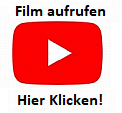 